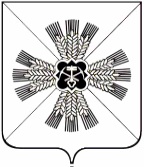 КЕМЕРОВСКАЯ ОБЛАСТЬАДМИНИСТРАЦИЯ ПРОМЫШЛЕННОВСКОГО МУНИЦИПАЛЬНОГО ОКРУГАПОСТАНОВЛЕНИЕот «09» июля 2021  г. № 1295-Ппгт. ПромышленнаяО продлении срока ограничительных мероприятий и внесении изменений в некоторые постановления администрации Промышленновского муниципального округа	На основании распоряжения Губернатора Кемеровской области – Кузбасса от 30.06.2021 № 95-рг «О продлении срока ограничительных мероприятий и внесении изменений в некоторые распоряжения Губернатора Кемеровской области – Кузбасса»:1. Продлить по 31.07.2021 срок мероприятий (в том числе ограничительных), предусмотренных постановлением администрации Промышленновского муниципального округа от 14.03.2020 № 502-П «О введении режима «Повышенная готовность» на территории Промышленновского муниципального округа и мерах по противодействию распространению новой коронавирусной инфекции (COVID-19)» (в редакции постановлений от 27.03.2020 № 591-П, от 31.03.2020 № 596-П/а,           от 03.04.2020 № 630-П, от 08.04.2020 № 659-П/а, от 09.04.2020 № 669-П,                  от 14.04.2020 № 702-П, от 16.04.2020 № 713-П, от 27.04.2020 № 748-П, от 06.05.2020 № 779-П, от 12.05.2020 № 819-П, от 25.05.2020 № 906-П, от 01.06.2020 № 921-П,               от 05.06.2020  № 944-П, от 09.06.2020  № 956-П, от 20.08.2020 № 1284-П,                 от 11.09.2020 № 1419-П, от 19.10.2020 № 1653-П, от 02.02.2021 № 134-П,                         от 08.02.2021 № 206-П, от 19.02.2021 № 259-П, от 11.03.2021 № 417-П, от 30.04.2021 № 807-П).2. Внести в абзац первый пункта 1 постановления администрации Промышленновского муниципального округа от 18.06.2021 № 1149-П                       «О дополнительных  мерах по противодействию распространению новой коронавирусной инфекции (COVID-19)» (в редакции постановления от 24.06.2021  № 1200-П) изменение, дополнив словами «, с 01.07.2021 по 14.07.2021»:3. Внести в пункт 1 постановления администрации Промышленновского муниципального округа от 24.06.2021 № 1200-П «О мероприятиях, направленных на противодействие распространению новой коронавирусной инфекции (COVID-19), и внесении изменения в постановление администрации Промышленновского муниципального округа от 18.06.2021 № 1149-П «О дополнительных  мерах по противодействию распространению новой коронавирусной инфекции (COVID-19)» изменение, дополнив подпункт 1.2 словами «, указанных в подпункте 1.1 настоящего пункта».	4. Настоящее постановление подлежит размещению на официальном сайте администрации Промышленновского муниципального округа  в сети Интернет. 	5. Контроль за исполнением настоящего постановления оставляю за собой. 6. Настоящее постановление вступает в силу со дня подписания.Исп. Е.М. БеккерТел. 74779	                                   ГлаваПромышленновского муниципального округа                           Д.П. Ильин